Представитель: СЕДЬМОЕ НЕБОАрт. 24172727 Квартира выполнена в стиле минимализма. Большие полупанорамные окна расширяют пространство основной гостиной зоны (19 м2), совмещенной с кухонной (посудомоечная машина, стиральная машина с сушкой, дизайнерская вытяжка Elica, варочная панель, духовой шкаф с функцией СВЧ), оборудованной островным столом-барной стойкой из искусственного кварца, со встроенной мойкой и мебельным гарнитуром, выполненным на заказ по отдельному проекту. 


Уютный низкий диван, состоящий из 4 разных блоков, объединяющихся в единый, настроит на беззаботный просмотр фильмов на экране LED (50). 
Большая светлая зона прихожей (8м2) граничит с гардеробной комнатой (4,9 м2) и спальной (13 м2), которая оборудована макияжным столиком с велюровым пуфиком и гримерным зеркалом (трехстворчатое) с подсветкой. 
Кровать и прикроватные тумбочки испанского производства поставлены фирмой NEOPOLISCASA. Спальная зона освещается встроенными LED-светильниками, позволяющими менять цвет и интенсивность освещения, создавая настроение по желанию. Имеет выход на обустроенное пространство балкона. 
Санузел включает в себя встроенную душевую зону с сантехникой Hansgrohe, оригинальным встроенным в стену сливным трапом, создающим иллюзию отсутствия канализации, мебель компании Jacob Delafon коллекции Riva.Телефоны: 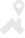 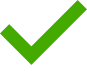 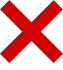 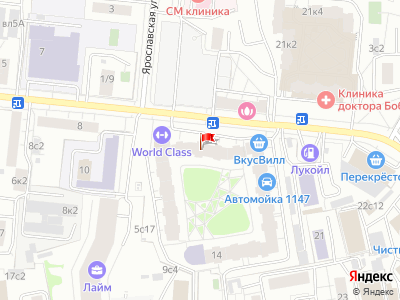 